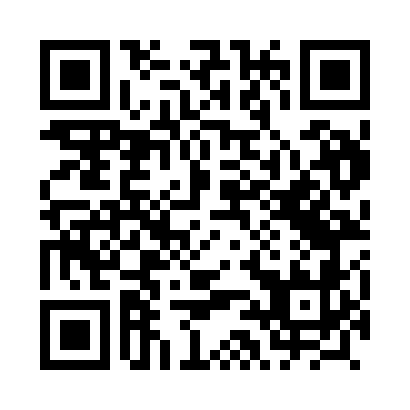 Prayer times for Stobnica, PolandWed 1 May 2024 - Fri 31 May 2024High Latitude Method: Angle Based RulePrayer Calculation Method: Muslim World LeagueAsar Calculation Method: HanafiPrayer times provided by https://www.salahtimes.comDateDayFajrSunriseDhuhrAsrMaghribIsha1Wed2:415:2112:515:598:2110:482Thu2:385:1912:516:008:2310:523Fri2:375:1712:506:018:2510:564Sat2:365:1512:506:028:2710:565Sun2:365:1312:506:038:2810:576Mon2:355:1112:506:048:3010:587Tue2:345:0912:506:058:3210:588Wed2:335:0812:506:068:3310:599Thu2:335:0612:506:078:3511:0010Fri2:325:0412:506:088:3711:0011Sat2:315:0212:506:098:3811:0112Sun2:315:0112:506:108:4011:0213Mon2:304:5912:506:118:4111:0214Tue2:294:5812:506:128:4311:0315Wed2:294:5612:506:138:4511:0416Thu2:284:5412:506:148:4611:0517Fri2:274:5312:506:158:4811:0518Sat2:274:5112:506:168:4911:0619Sun2:264:5012:506:178:5111:0720Mon2:264:4912:506:188:5211:0721Tue2:254:4712:506:188:5411:0822Wed2:254:4612:506:198:5511:0923Thu2:244:4512:506:208:5711:0924Fri2:244:4412:506:218:5811:1025Sat2:234:4212:516:228:5911:1126Sun2:234:4112:516:239:0111:1127Mon2:234:4012:516:239:0211:1228Tue2:224:3912:516:249:0311:1229Wed2:224:3812:516:259:0511:1330Thu2:224:3712:516:269:0611:1431Fri2:214:3612:516:269:0711:14